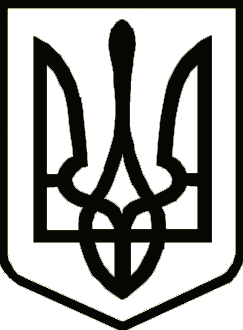  УКРАЇНАЧЕРНІГІВСЬКА  РАЙОННА  РАДАЧЕРНІГІВСЬКОЇ ОБЛАСТІвул.Шевченка,48, м.Чернігів,14027,тел./факс.(0462)676-958, e-mail:chernihiv-rаyrada@ukr.net, код ЄДРПОУ 24843051Пояснювальна записка до проекту рішення районної ради «Про припинення права оперативного управління на об’єкти нерухомості»Майно спільної власності територіальних громад сіл, селищ Чернігівського району, розташоване за адресою: м. Чернігів, вул. Шевченка, 162, зокрема, приміщення гаражів, перебуває в занедбаному стані: потребують ремонту покрівля, стіни, підлога, відсутні ключі від боксів.  Також майно використовується неефективно: в оренду здається лише частина приміщень. Кошти, отримані від оренди даного майна, не використовувались  на ремонт та утримання зазначеного нерухомого майна в задовільному стані. Відповідно до вищезазначеного пропонується передати нерухоме майно, що перебуває у власності територіальних громад сіл, селищ Чернігівського району і розташоване у м. Чернігові по вул. Шевченка, 162 з бухгалтерського обліку управління агропромислового розвитку  на бухгалтерський облік Чернігівської районної ради.Керуючий справами виконавчого апарату районної ради	            І.В.КудрикНачальник відділу комунального майна виконавчого апарату районної ради                                          В.О.Маслюк